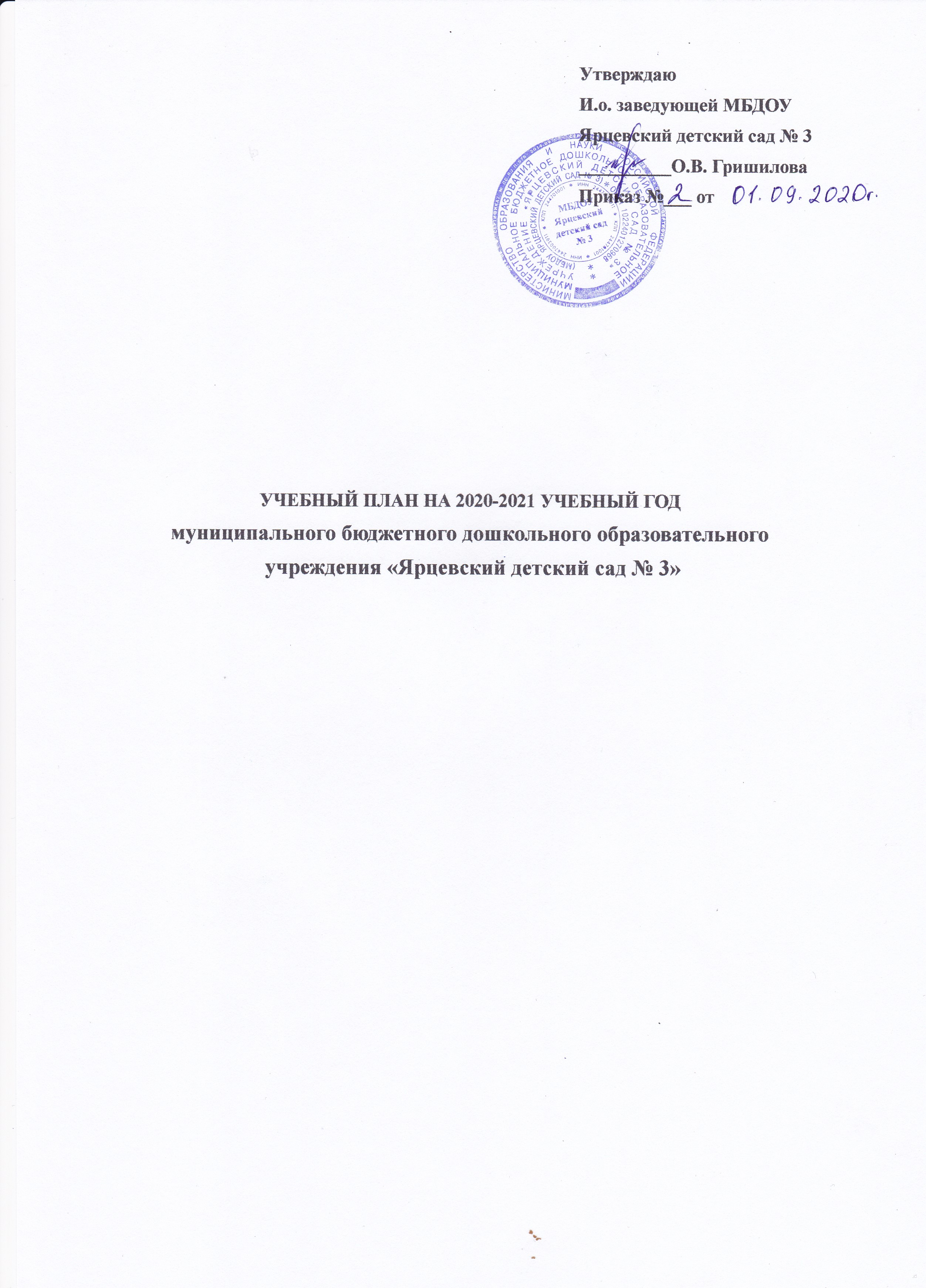 Пояснительная записка к учебному плану 2020- 2021 учебный годмуниципального бюджетного дошкольного образовательного учреждения «Ярцевский детский сад № 3»      Учебный план для ДОУ является нормативным документом, устанавливающим перечень образовательных областей и объем учебного времени, отводимого на проведение НОД.При составлении учебного плана по реализации основной образовательной программы учитывались следующие нормативно-правовые документы:Федеральный закон «Об образовании в Российской Федерации» от 29.12.2012г. №273;Комментариями к ФГОС дошкольного образования, утвержденными приказом Министерства образования и науки РФ от 28.02.2014г №08-249 Санитарно-эпидемиологические правила и нормативы СанПиН 2.4.1.3049-13«Санитарно-эпидемиологические требования к устройству, содержанию и организации режима работы в дошкольных организациях» (утв. постановлением Главного государственного санитарного врача РФ от 15.05.2013 г. № 26);Устав МБДОУ Ярцевский детский сад № 3;Основная общеобразовательная программа дошкольного образования  МБДОУ Ярцевский детский сад № 3 «От рождения до школы».В учебном плане распределено количество занятий, дающее возможность использовать модульный подход, строить учебный план на принципах дифференциации и вариативности.   Учебный план определяет организацию воспитательно-образовательного процесса в учреждении и структуру основной общеобразовательной программы дошкольного образования, реализуемой в ДОУ.Программа состоит из двух частей:Обязательной части;Части, формируемой участниками образовательных отношений.Обязательна часть - обеспечивает достижение воспитанниками готовности к школе, а именно необходимый и достаточный уровень развития ребенка для успешного освоения им основных образовательных программ начального общего образования.  Часть, формируемая участниками образовательных отношений, сформирована в соответствии с видом ДОУ – с приоритетным осуществлением деятельности по художественно-эстетическому развитию дошкольников и реализуется через дополнительные занятия приоритетного направления и кружковые занятия. Эта часть плана отражает специфику нашего образовательного учреждения, позволяет более полно реализовывать социальный заказ на образовательные услуги, учитывать специфику национально-культурных, климатических условий, в которых осуществляется образовательный процесс.Объем обязательной части программы составляет не менее 60% времени, необходимого для реализации программы, части, формируемой участниками образовательных отношений – не более 40% общего объема программы.          Социально-коммуникативное развитие направлено на усвоение норм и ценностей, принятых в обществе, включая моральные и нравственные ценности; развитие общения и взаимодействия ребёнка с взрослыми и сверстниками; становление самостоятельности, целенаправленности и саморегуляции собственных действий; развитие социального и эмоционального интеллекта, эмоциональной отзывчивости, сопереживания, формирование готовности к совместной деятельности со сверстниками, формирование уважительного отношения и чувства принадлежности к своей семье и к сообществу детей и взрослых в Организации; формирование позитивных установок к различным видам труда и творчества; формирование основ безопасного поведения в быту, социуме, природе.Познавательное развитие предполагает развитие интересов детей, любознательности и познавательной мотивации; формирование познавательных действий, становление сознания; развитие воображения и творческой активности; формирование первичных представлений о себе, других людях, объектах окружающего мира, о свойствах и отношениях объектов окружающего мира, (форме, цвете, размере, материале, звучании, ритме, темпе, количестве, числе, части и целом, пространстве и времени, движении и покое, причинах и следствиях и др.), о малой родине и Отечестве, представлений о социокультурных ценностях нашего народа, об отечественных традициях и праздниках, о планете Земля как общем доме людей, об особенностях её природы, многообразии стран и народов мира.Речевое развитие включает владение речью как средством общения и культуры; обогащение активного словаря; развитие связной, грамматически правильной диалогической и монологической речи; развитие речевого творчества; развитие звуковой и интонационной культуры речи, фонематического слуха; знакомство с книжной культурой, детской литературой, понимание на слух текстов различных жанров детской литературы; формирование звуковой аналитико-синтетической активности как предпосылки обучения грамоте.Художественно-эстетическое развитие предполагает развитие предпосылок ценностно-смыслового восприятия и понимания произведений искусства (словесного, музыкального, изобразительного), мира, природы; становление эстетического отношения к окружающему миру; формирование элементарных представлений о видах искусства; восприятие музыки, художественной литературы, фольклора; стимулирование сопереживания персонажам художественных произведений; реализацию самостоятельной творческой деятельности детей (изобразительной, конструктивно-модельной, музыкальной, и др.).Физическое развитие включает приобретение опыта в следующих видах деятельности детей: двигательной, в том числе связанной с выполнением упражнений, направленных на развитие таких физических качеств, как координация и гибкость; способствующих правильному формированию опорно-двигательной системы организма, развитию равновесия, координации движения, крупной и мелкой моторики обеих рук, а также с правильным, не наносящем ущерба организму, выполнением основных движений (ходьба, бег, мягкие прыжки, повороты в обе стороны), формирование начальных представлений о некоторых видах, спорта, овладение подвижными играми с правилами; становление целенаправленности и саморегуляции в двигательной сфере; становление ценностей здорового образа жизни, овладение его элементарными нормами и правилами (в питании, двигательном режиме, закаливании, при формировании полезных привычек и др.).Образовательная деятельность ведется в соответствии с направлениями развития детей:социально-коммуникативное развитие;познавательное развитие;речевое развитие;художественно-эстетическое развитие;физическое развитие.Для обеспечения развития личности, мотивации и способностей детей в плане представлены 4 направления развития и образования детей (образовательные области): познавательное развитие, речевое развитие, художественно-эстетическое развитие, физическое развитие. Образовательная область социально-коммуникативное развитие реализуется в течение всего дня – в режимных моментах и организованной деятельности и  включает в себя социализацию, развитие общения, нравственное воспитание, патриотическое воспитание, формирование представлений о семье и обществе, трудовое воспитание, формирование основ безопасности.Реализация учебного плана предполагает обязательный учет принципа интеграции образовательных областей в соответствии с возрастными возможностями и особенностями воспитанников, спецификой и возможностями образовательных областей.Продолжительность НОД:в группе раннего возраста (дети от 1,5 до 3 лет) –  10 минут;в младшей группе (дети от 3 до 5 лет) – 15-20 минут;в группе старшего дошкольного возраста  (дети от 5 до 7 лет) -25-30 минут.В середине года (январь) для воспитанников организуются недельные каникулы. Во время которых,  проводится НОД только физического и художественно-эстетического направлений. 